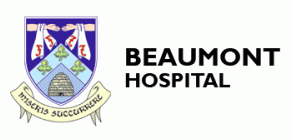 Consultant Neurosurgeon accepting patient: Referring Hospital:						Dept:     Referring Consultant:						Contact number:				Patient Details:		Name:		 						DOB:Next of kin name: 						Tel: 				Neurological Exam: 					GCS: 		 E                 	V                	M Pupils: 	Left:  Size:         		Reacting: 		Right: Size:			Reacting: Medical history:Allergies:  Allergies:Vital signs: BP:  			HR: 			SaO2: 			Temp: 	       Weight:		Height:  		BMI:	Bloods:Na+				Hb			PTK+				Plts 			INR Urea							APTTCreat**Have any Blood / Blood products been given? (Please specify):Infection StatusDoes the patient have any hospital acquired infections?Please swab for MRSA NB: Please attach copy of investigations done:Blood results ECGAny other relevant Cardiac investigations e.g. Echo, previous Angio report, Holter etc Chest XRay report / CT Thorax report if done.MRSA ScreenOther relevant investigations: Declaration by Referring team / Consultant:Patient will automatically be accepted back by referring team and a transfer facilitated with the bed-flow department of the referring hospital within 24hrs of the patient being listed for transfer from Beaumont.A detailed handover of the care provided in the Neurosurgery Department at Beaumont Hospital will be sent with the patient on transfer. Name: 						IMC No:		       Date: (Block Capitals)		